Mark SchemeMarking guidelinesGeneral guidelinesYou must apply the following marking guidelines to all marking undertaken throughout the marking period. This is to ensure fairness to all learners, who must receive the same treatment. You must mark the first learner in exactly the same way as you mark the last.The mark scheme must be referred to throughout the marking period and applied consistently.Reward learners positively, giving credit for what they have shown rather than penalising them for what they might have omitted.Utilise the whole mark range and always award full marks when the response merits them.Be prepared to award zero marks if the learner’s response has no creditworthy material.Do not credit irrelevant material that does not answer the question, no matter how impressive the response might be.The marks awarded for each response should be clearly and legibly recorded in the grid on the front of the question paper.Assessment objectivesThis assessment requires learners to:Section ASection BAssessment objective gridDocument informationOwner: Change History RecordTo be completed by the AssessorMarkSection ASection BSection BPart APart BPart CTOTAL MARKAO1KnowledgeLearners should be able to:RecallSelectIdentifyAO2SkillsLearners should be able to:ApplyDemonstrateUseQ1Which one of the following threats may allow access to a home network?Answer: D Unsecured Wi-Fi1.1.1.1.2[1 mark]Q2Which one of the following is a potential problem when sharing personal information online?Answer: D Unauthorised access [1 mark]1.1.1.2.2Q3Which one of the following shows that a website is secure?Answer: A HTTPS1.1.2.1.1.1[1 mark]Q4Which one of the following would be a reason for an organisation to collect personal information?Answer: B For marketing purposes 1.1.3.1.1[1 mark]Q5Emily sees content on a social media site that she thinks is harmful. She clicks on a link on the screen to report it.
 Who will see the information Emily provides?  Answer: D The website owner 1.2.1.1.3[1 mark]Q6Which one of the following is a possible physical stress caused by using a computer?Answer: D Repetitive strain injury1.3.1.1.4[1 mark]Q7What must be checked before downloading an app to a mobile phone?Answer: A Available storage2.1.1.2.3[1 mark]Q8Which one of the following is an accessibility setting that can be changed on a device?Answer: A Magnifier 2.1.3.1.6.1[1 mark]Q9Which one of the following would require a user to use ‘keywords’?Answer: D To search for a website 2.2.1.1.5[1 mark]Q10Which one of these file types would be used to store sound?Answer: D .wav 3.2.1.1.2[1 mark]Q11Which one of the following adds to a user’s digital footprint?Answer: D Using social media4.1.1.1.2.3[1 mark]Q12Which one of the following communication methods is private?Answer: B Email4.1.2.1.2.1[1 mark]Q13What does the following image show?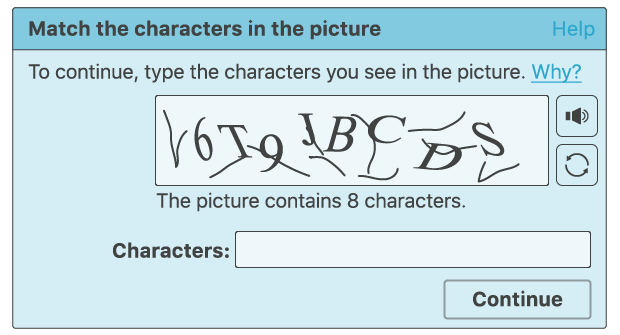 Answer: A A CAPTCHA5.1.1.1.5[1 mark]TasksPart Aa.	phone for sale document downloaded and opened [1 mark] b.	Heading underlined [1 mark] and made bold [1 mark]. Heading centred 
[1 mark]c.	Phone image cut from page 2 [1 mark]. Image pasted and positioned at the bottom of page 1 [1 mark]d.	Phone image is resized so that the poster is all on one page. Image must be less than 12cm (h) x 16cm (w) [1 mark]e.  Image centred.  [1 mark]f.	All font formatted to font size 18 [1 mark]g.	All text font colour formatted to black [1 mark]h.	All text under ‘Key Features’ formatted to a bulleted list [1 mark]i.	Border inserted around image [1 mark]j.	Document saved as mobile_phone_poster [1 mark]2.3.1.2.13.1.1.1.2.23.1.1.1.2.1 3.1.1.1.2.73.1.1.1.1.43.1.1.1.3.13.1.1.1.3.23.1.1.1.2.73.1.1.1.2.53.1.1.1.2.63.1.1.1.2.83.1.1.1.3.32.3.1.1.1           Part B Tasks a-c evidenced by Learner Observation RecordNew email created [1 mark] with subject Where I will sell my phone 
[1 mark]b.	Appropriate search term (eg ‘selling websites’) copied into email [1 mark]	The names and URLs of two selling websites copied into email [1 mark]c.	Email addresses correctly entered and sent to two friends [2 marks] 
(1 mark for a friend’s address in the ‘To’ field and 1 mark for the other address entered into the ‘CC’ field)d.	Creates two contacts, both with name and email addresses added correctly to email address book [2 marks]Award only for first name, second name, and email address. 
No marks awarded for partial entry.e.  Screenshot captured and saved of each contact detail from the address book into a new document named Contacts. [1 mark]4.2.1.2.14.2.1.1.12.2.1.1.52.2.1.1.24.2.1.2 4.2.1.1.14.2.1.1.5 4.2.1.1.52.3.1.2.2  Part COnline form completed correctly with, address, postcode, email, and phone number. [1 mark] for data entry and [1 mark] for validating (confirming) email address entered.b.	Delivery time slot 12pm-5pm selected [1 mark]c.	Mandatory terms and conditions box selected [1 mark]d.	CAPTCHA completed correctly [1 mark]e.	Submit button selected [1 mark]5.1.2.1.2 5.1.2.1.4 5.1.2.1.15.1.2.1.15.1.1.1.55.1.2.1.5  QuestionAO1AO2TotalSection ASection ASection ASection A1112113114115116117118119111011111112111311Section BSection BSection BSection BPart A1313Part B99Part C66Total132841%3268100VersionDescription of changeApprovalDate of Issuev0.1 First draftNovember 2019v0.2Feedback incorporatedSeptember 2020v0.3Reformatted with new document styleDecember 2020